2019年度部门决算公开文本廊坊市广阳区人民代表大会常务委员会二〇二〇年十一月               目    录第一部分   部门概况一、部门职责二、机构设置第二部分   2019年度部门决算情况说明一、收入支出决算总体情况说明二、收入决算情况说明三、支出决算情况说明四、财政拨款收入支出决算总体情况说明五、一般公共预算“三公”经费支出决算情况说明六、其他重要事项的说明第三部分名词解释第四部分2019年度部门决算报表第五部分  预算绩效公开内容一、部门职责廊坊市广阳区人民代表大会常务委员会是廊坊市广阳区人民代表大会的常设机关。依照宪法和地方组织法的规定，区人民代表大会常务委员会行使下列职权：（一）在广阳区人民代表大会闭会期间，根据本行政区域的具体情况和实际需要，审议决定广阳区政治、经济、科学、教育、文化、卫生、环境与资源保护、民政、民族等工作的重大事项以及人民群众普遍关注和迫切要求解决的重大问题；在广阳区人民代表大会闭会期间，审查和批准国民经济和社会发展计划、预算在执行过程中所必须作的部分调整方案。（二）监督广阳区人民政府、广阳区监察委员会、广阳区人民法院、广阳区人民检察院的工作。（三）撤销广阳区人民政府制定的同宪法、法律、法规相抵触的行政法规、决定和命令；撤销下一级国家权力机关制定的同宪法、法律和行政法规相抵触的决定和决议。（四）在广阳区人民代表大会闭会期间，根据广阳区人民政府区长的提名，决定广阳区人民政府办公室主任、局长的人选；根据广阳区监察委员会主任提请，任免监察委员会副主任委员、委员；根据广阳区人民法院院长的提请，任免广阳区人民法院副院长、庭长、审判委员会委员、审判员；根据广阳区人民检察院检察长的提请，任免广阳区人民检察院副检察长、检察委员会委员、检察员。（五）审议决定常务委员会认为应当依法审议、决定的其他重大事项。二、机构设置从决算编报单位构成看，纳入2019 年度本部门决算汇编范围的独立核算单位（以下简称“单位”）共1个，具体情况如下：一、收入支出决算总体情况说明本部门2019年度收支总计（含结转和结余）1093.86万元。与2018年度决算相比，收支各增加114.99万元，增长10.5%，主要原因是要人员增加。二、收入决算情况说明本部门2019年度本年收入合计1084.15万元，其中：财政拨款收入1074.15万元，占99%；事业收入0万元，占0%；经营收入0万元，占0%；其他收入10万元，占1%。三、支出决算情况说明本部门2019年度本年支出合计1093.63万元，其中：基本支出1093.63万元，占100%；项目支出0万元，占0%；经营支出0万元，占0%。四、财政拨款收入支出决算总体情况说明（一）财政拨款收支与2018 年度决算对比情况本部门2019年度形成的财政拨款收支均为一般公共预算财政拨款，其中本年收入1074.15万元,比2018年度增加227.30万元，增长21.16%，主要是人员增加；本年支出1093.63万元，增加124.47万元，增长11.38%，主要是人员增加。（二）财政拨款收支与年初预算数对比情况本部门2019年度一般公共预算财政拨款收入1074.15万元，完成年初预算的142.45%,比年初预算增加320.10万元，决算数大于预算数主要原因是人员增加；本年支出1077.33万元，完成年初预算的142.87%,比年初预算增加230.48万元，决算数大于预算数主要原因是主要是人员增加。财政拨款支出决算结构情况。2019 年度财政拨款支出1077.33万元，主要用于以下方面一般公共服务（类）支出772.37万元，占71.69%，；公共安全类（类）支出0万元，占0%；教育（类）支出0万元，占0%；科学技术（类）支出0万元，占 0%；社会保障和就业（类）支出242.43万元，占22.50%；住房保障（类）支出39.80万元，占3.69%。（四）一般公共预算基本支出决算情况说明2019 年度财政拨款基本支出1077.33万元，其中：人员经费 903.55万元，主要包括基本工资、津贴补贴、奖金、伙食补助费、绩效工资、机关事业单位基本养老保险缴费、职业年金缴费、职工基本医疗保险缴费、公务员医疗补助缴费、住房公积金、医疗费、其他社会保障缴费、其他工资福利支出、离休费、退休费、抚恤金、生活补助、医疗费补助、奖励金、其他对个人和家庭的补助支出；公用经费 173.79万元，主要包括办公费、印刷费、咨询费、手续费、水费、电费、邮电费、取暖费、物业管理费、差旅费、因公出国（境）费用、维修（护）费、租赁费、会议费、培训费、公务接待费、专用材料费、劳务费、委托业务费、工会经费、福利费、公务用车运行维护费、其他交通费用、税金及附加费用、其他商品和服务支出、办公设备购置、专用设备购置、信息网络及软件购置更新、公务用车购置、其他资本性支出。五、一般公共预算“三公” 经费支出决算情况说明本部门2019年度“三公”经费支出共计37.24万元，完成预算的20.27%,较预算增加29.69万元，降低79.73%，主要是我单位无因公出国和无因公招待支出；较2018年度增加1.52万元，增长20.13%，主要是车辆老化。具体情况如下：（一）因公出国（境）费支出0万元。本部门2019年度因公出国（境）团组0个、共0人/参加其他单位组织的因公出国（境）团组0个、共0人/无本单位组织的出国（境）团组。因公出国（境）费支出较预算增加0万元，增长0%,主要是未发生因公出国（境）支出；较上年增加0万元，增长0%,主要是无因公出国（境）支出。（二）公务用车购置及运行维护费支出7.55万元。本部门2019年度公务用车购置及运行维护费较预算减少1.19万元，降低13.62%,主要是修车款项未结清；较上年增加1.52万元，增长20.13%,主要是车辆老化。其中：公务用车购置费：本部门2019年度公务用车购置量0辆，发生“公务用车购置”经费支出0万元。公务用车购置费支出较预算增加0万元，增长0%,主要是无公务用车购置经费支出；较上年增加0万元，增长0%,主要是无公务用车购置经费支出；。公务用车运行维护费：本部门2019年度单位公务用车保有量4辆。公车运行维护费支出较预算减少1.19万元，降低13.62%,主要是修车款项未结清；较上年增加1.52万元，增长20.13%，主要是车辆老化。（三）公务接待费支出0万元。本部门2019年度公务接待共0批次、0人次。公务接待费支出较预算减少0万元，降低0%,主要是无公接待费支出；较上年度减少0万元，降低0%,主要是无公接待费支出。六、其他重要事项的说明（一）机关运行经费情况本部门2019年度机关运行经费支出173.79万元，比2018年度增加31.44万元，增长18.09%。主要原因是相关工作及维修维（护）增加。（二）政府采购情况本部门2019年度政府采购支出总额11.58万元，从采购类型来看，政府采购货物支出11.58万元、政府采购工程支出0万元、政府采购服务支出0万元。授予中小企业合同金0万元，占政府采购支出总额的0%，其中授予小微企业合同金额0万元，占政府采购支出总额的0%。（三）国有资产占用情况截至2019年12月31日，本部门共有车辆4辆，比上年持平辆，主要是无增减。其中，副部（省）级及以上领导用车0辆，主要领导干部用车0辆，机要通信用车4辆，应急保障用车0辆，执法执勤用车0辆，特种专业技术用车0辆，离退休干部用车0辆，其他用车0辆。单位价值50万元以上通用设备0台（套），比上年增加（减少）0套，主要是无50万元以上的通用设备 ，单位价值100万元以上专用设备0台（套），主要是无100万元以上的通用设备。（四）其他需要说明的情况1. 本部门2019年度政府性基金财政拨款、国有资本经营预算财政拨款无收支及结转结余情况，故以空表列示。1.由于决算公开表格中金额数值应当保留两位小数，公开数据为四舍五入计算结果，个别数据合计项与分项之和存在小数点后差额，特此说明。（一）财政拨款收入：本年度从本级财政部门取得的财政拨款，包括一般公共预算财政拨款和政府性基金预算财政拨款。（二）事业收入：指事业单位开展专业业务活动及辅助活动所取得的收入。（三）其他收入：指除上述“财政拨款收入”“事业收入”“经营收入”等以外的收入。（四）用事业基金弥补收支差额：指事业单位在用当年的“财政拨款收入”“财政拨款结转和结余资金”“事业收入”“经营收入”“其他收入”不足以安排当年支出的情况下，使用以前年度积累的事业基金（事业单位当年收支相抵后按国家规定提取、用于弥补以后年度收支差额的基金）弥补本年度收支缺口的资金。（五）年初结转和结余：指以前年度尚未完成、结转到本年仍按原规定用途继续使用的资金，或项目已完成等产生的结余资金。（六）结余分配：指事业单位按照事业单位会计制度的规定从非财政补助结余中分配的事业基金和职工福利基金等。（七）年末结转和结余：指单位按有关规定结转到下年或以后年度继续使用的资金，或项目已完成等产生的结余资金。（八）基本支出：填列单位为保障机构正常运转、完成日常工作任务而发生的各项支出。（九）项目支出：填列单位为完成特定的行政工作任务或事业发展目标，在基本支出之外发生的各项支出（十）基本建设支出：填列由本级发展与改革部门集中安排的用于购置固定资产、战略性和应急性储备、土地和无形资产，以及购建基础设施、大型修缮所发生的一般公共预算财政拨款支出，不包括政府性基金、财政专户管理资金以及各类拼盘自筹资金等。（十一）其他资本性支出：填列由各级非发展与改革部门集中安排的用于购置固定资产、战备性和应急性储备、土地和无形资产，以及购建基础设施、大型修缮和财政支持企业更新改造所发生的支出。（十二）“三公”经费：指部门用财政拨款安排的因公出国（境）费、公务用车购置及运行费和公务接待费。其中，因公出国（境）费反映单位公务出国（境）的国际旅费、国外城市间交通费、住宿费、伙食费、培训费、公杂费等支出；公务用车购置及运行费反映单位公务用车购置支出（含车辆购置税、牌照费）及按规定保留的公务用车燃料费、维修费、过桥过路费、保险费、安全奖励费用等支出；公务接待费反映单位按规定开支的各类公务接待（含外宾接待）支出。（十三）其他交通费用：填列单位除公务用车运行维护费以外的其他交通费用。如公务交通补贴、租车费用、出租车费用，飞机、船舶等燃料费、维修费、保险费等。（十四）公务用车购置：填列单位公务用车车辆购置支出（含车辆购置税、牌照费）。（十五）其他交通工具购置：填列单位除公务用车外的其他各类交通工具（如船舶、飞机等）购置支出（含车辆购置税、牌照费）。（十六）机关运行经费：指为保障行政单位（包括参照公务员法管理的事业单位）运行用于购买货物和服务的各项资金，包括办公及印刷费、邮电费、差旅费、会议费、福利费、日常维修费、专用材料以及一般设备购置费、办公用房水电费、办公用房取暖费、办公用房物业管理费、公务用车运行维护费以及其他费用。（十七）经费形式:按照经费来源，可分为财政拨款、财政性资金基本保证、财政性资金定额或定项补助、财政性资金零补助四类。注：本表反映部门本年度“三公”经费支出预决算情况。其中：预算数为“三公”经费全年预算数，反映按规定程序调整后的预算数；决算数是包括当年一般公共预算财政拨款和以前年度结转资金安排的实际支出。											本部门本年度无相关支、收支及结转结余等情况，按要求空表列示。本部门本年度无相关支、收支及结转结余等情况，按要求空表列示。一、预算绩效情况说明（一）预算绩效管理工作开展情况根据预算绩效管理要求，本部门对2019年度整体绩效实现情况和项目支出情况开展绩效评价。组织对2019年度一般公共预算项目支出全面开展绩效自评，项目0个，涉及资金0万元，占一般公共预算项目支出总额的0。组织对2019年度0个政府性基金预算项目支出开展绩效自评，共涉及资金0万元，占政府性基金预算项目支出总额的0。组织对0个项目开展了部门评价，涉及一般公共预算支出0万元，政府性基金预算支出0万元。（二）部门绩效评价结果1.项目绩效自评结果。本部门2019 年度无专项项目。2.财政评价项目绩效评价结果。本部门2019年度无专专项项目。3.部门整体绩效自评结果。本部门2019年度无专项项目。序号单位名称单位基本性质经费形式1廊坊市广阳区人民代表大会常务委员会行政财政拨款收入支出决算总表收入支出决算总表收入支出决算总表收入支出决算总表收入支出决算总表收入支出决算总表收入支出决算总表公开01表公开01表公开01表部门：金额单位：万元金额单位：万元金额单位：万元收入收入收入收入支出支出支出项目行次金额金额项目行次金额栏次11栏次2一、一般公共预算财政拨款收入11074.15　1074.15　一、一般公共服务支出291093.86　二、政府性基金预算财政拨款收入20　0　二、外交支出300　三、上级补助收入30　0　三、国防支出310　四、事业收入40　0　四、公共安全支出320　五、经营收入50　0　五、教育支出330　六、附属单位上缴收入60　0　六、科学技术支出340　七、其他收入710　10　七、文化旅游体育与传媒支出350　8八、社会保障和就业支出36242.43　9九、卫生健康支出3722.73　10十、节能环保支出380　11十一、城乡社区支出390　12十二、农林水支出400　13十三、交通运输支出410　14十四、资源勘探信息等支出420　15十五、商业服务业等支出430　16十六、金融支出440　17十七、援助其他地区支出450　18十八、自然资源海洋气象等支出460　19十九、住房保障支出4739.8　20二十、粮油物资储备支出480　21二十一、灾害防治及应急管理支出490　22二十二、其他支出500　23二十四、债务付息支出510　本年收入合计24本年支出合计521093.63　用事业基金弥补收支差额25结余分配530　年初结转和结余269.71　9.71　年末结转和结余540.23　2755　0总计281093.86　1093.86　总计561093.86　注：本表反映部门本年度的总收支和年末结转结余情况。注：本表反映部门本年度的总收支和年末结转结余情况。注：本表反映部门本年度的总收支和年末结转结余情况。注：本表反映部门本年度的总收支和年末结转结余情况。注：本表反映部门本年度的总收支和年末结转结余情况。注：本表反映部门本年度的总收支和年末结转结余情况。注：本表反映部门本年度的总收支和年末结转结余情况。收入决算表收入决算表收入决算表收入决算表收入决算表收入决算表收入决算表收入决算表收入决算表收入决算表收入决算表公开02表公开02表部门：金额单位：万元金额单位：万元金额单位：万元项目项目项目项目本年收入合计财政拨款收入上级补助收入事业收入经营收入附属单位上缴收入其他收入功能分类科目编码功能分类科目编码功能分类科目编码科目名称本年收入合计财政拨款收入上级补助收入事业收入经营收入附属单位上缴收入其他收入功能分类科目编码功能分类科目编码功能分类科目编码科目名称本年收入合计财政拨款收入上级补助收入事业收入经营收入附属单位上缴收入其他收入功能分类科目编码功能分类科目编码功能分类科目编码科目名称本年收入合计财政拨款收入上级补助收入事业收入经营收入附属单位上缴收入其他收入栏次栏次栏次栏次1234567合计合计合计合计1084.151074.1510201201201一般公共服务支出779.17769.1710201012010120101人大事务779.17769.1710201010120101012010101行政运行709.07699.0710201010420101042010104人大会议35.8235.820201010720101072010107人大代表履职能力提升34.2834.280208208208社会保障和就业支出242.43242.430208052080520805行政事业单位离退休242.43242.430208050120805012080501归口管理的行政单位离退休179.40179.400208050520805052080505机关事业单位基本养老保险缴费支出63.0363.030210210210卫生健康支出22.7322.730210112101121011行政事业单位医疗22.7322.730210110121011012101101行政单位医疗22.7322.730221221221住房保障支出39.839.800221022210222102住房改革支出39.839.800221020122102012210201住房公积金39.839.800注：本表反映部门本年度取得的各项收入情况。注：本表反映部门本年度取得的各项收入情况。注：本表反映部门本年度取得的各项收入情况。注：本表反映部门本年度取得的各项收入情况。注：本表反映部门本年度取得的各项收入情况。注：本表反映部门本年度取得的各项收入情况。注：本表反映部门本年度取得的各项收入情况。注：本表反映部门本年度取得的各项收入情况。注：本表反映部门本年度取得的各项收入情况。注：本表反映部门本年度取得的各项收入情况。注：本表反映部门本年度取得的各项收入情况。支出决算表支出决算表支出决算表支出决算表支出决算表支出决算表支出决算表支出决算表支出决算表支出决算表公开03表部门：金额单位：万元金额单位：万元项目项目项目项目本年支出合计基本支出项目支出上缴上级支出经营支出对附属单位补助支出功能分类科目编码功能分类科目编码功能分类科目编码科目名称本年支出合计基本支出项目支出上缴上级支出经营支出对附属单位补助支出功能分类科目编码功能分类科目编码功能分类科目编码科目名称本年支出合计基本支出项目支出上缴上级支出经营支出对附属单位补助支出功能分类科目编码功能分类科目编码功能分类科目编码科目名称本年支出合计基本支出项目支出上缴上级支出经营支出对附属单位补助支出栏次栏次栏次栏次123456合计合计合计合计1093.631093.63201201201一般公共服务支出788.66788.66201012010120101人大事务788.66788.66201010120101012010101行政运行718.56718.56201010420101042010104人大会议35.8235.82201010720101072010107人大代表履职能力提升34.2834.28208208208社会保障和就业支出242.43242.43208052080520805行政事业单位离退休242.43242.43208050120805012080501归口管理的行政单位离退休179.40179.40208050520805052080505机关事业单位基本养老保险缴费支出63.0363.03210210210卫生健康支出22.7322.73210112101121011行政事业单位医疗22.7322.73210110121011012101101行政单位医疗22.7322.73221221221住房保障支出39.839.80221022210222102住房改革支出39.839.80221020122102012210201住房公积金39.839.80注：本表反映部门本年度各项支出情况。注：本表反映部门本年度各项支出情况。注：本表反映部门本年度各项支出情况。注：本表反映部门本年度各项支出情况。注：本表反映部门本年度各项支出情况。注：本表反映部门本年度各项支出情况。注：本表反映部门本年度各项支出情况。注：本表反映部门本年度各项支出情况。注：本表反映部门本年度各项支出情况。注：本表反映部门本年度各项支出情况。财政拨款收入支出决算总表财政拨款收入支出决算总表财政拨款收入支出决算总表财政拨款收入支出决算总表财政拨款收入支出决算总表财政拨款收入支出决算总表财政拨款收入支出决算总表财政拨款收入支出决算总表公开04表公开04表公开04表部门：金额单位：万元金额单位：万元金额单位：万元收     入收     入收     入支     出支     出支     出支     出支     出项目行次金额项目行次合计一般公共预算财政拨款政府性基金预算财政拨款项目行次金额项目行次合计一般公共预算财政拨款政府性基金预算财政拨款栏次1栏次234一、一般公共预算财政拨款11074.15一、一般公共服务支出30772.37772.37二、政府性基金预算财政拨款20二、外交支出313三、国防支出324四、公共安全支出335五、教育支出346六、科学技术支出357七、文化旅游体育与传媒支出368八、社会保障和就业支出37242.43242.439九、卫生健康支出3822.7322.7310十、节能环保支出3911十一、城乡社区支出4012十二、农林水支出4113十三、交通运输支出4214十四、资源勘探信息等支出4315十五、商业服务业等支出4416十六、金融支出4517十七、援助其他地区支出4618十八、自然资源海洋气象等支出4719十九、住房保障支出4839.839.820二十、粮油物资储备支出4921二十一、灾害防治及应急管理支出5022二十二、其他支出5123二十四、债务付息支出52本年收入合计241074.15本年支出合计53年初财政拨款结转和结余253.41年末财政拨款结转和结余541077.331077.33一、一般公共预算财政拨款263.41550.230.23二、政府性基金预算财政拨款270562857总计291077.56总计581077.561077.56注：本表反映部门本年度一般公共预算财政拨款和政府性基金预算财政拨款的总收支和年末结转结余情况。注：本表反映部门本年度一般公共预算财政拨款和政府性基金预算财政拨款的总收支和年末结转结余情况。注：本表反映部门本年度一般公共预算财政拨款和政府性基金预算财政拨款的总收支和年末结转结余情况。注：本表反映部门本年度一般公共预算财政拨款和政府性基金预算财政拨款的总收支和年末结转结余情况。注：本表反映部门本年度一般公共预算财政拨款和政府性基金预算财政拨款的总收支和年末结转结余情况。注：本表反映部门本年度一般公共预算财政拨款和政府性基金预算财政拨款的总收支和年末结转结余情况。注：本表反映部门本年度一般公共预算财政拨款和政府性基金预算财政拨款的总收支和年末结转结余情况。注：本表反映部门本年度一般公共预算财政拨款和政府性基金预算财政拨款的总收支和年末结转结余情况。一般公共预算财政拨款支出决算表一般公共预算财政拨款支出决算表一般公共预算财政拨款支出决算表一般公共预算财政拨款支出决算表一般公共预算财政拨款支出决算表一般公共预算财政拨款支出决算表一般公共预算财政拨款支出决算表公开05表公开05表部门：金额单位：万元金额单位：万元项目项目项目项目本年支出本年支出本年支出功能分类科目编码功能分类科目编码功能分类科目编码科目名称小计基本支出项目支出功能分类科目编码功能分类科目编码功能分类科目编码科目名称小计基本支出项目支出功能分类科目编码功能分类科目编码功能分类科目编码科目名称小计基本支出项目支出栏次栏次栏次栏次123合计合计合计合计1077.331077.33201201201一般公共服务支出772.36772.36201012010120101人大事务772.36772.36201010120101012010101行政运行702.26702.26201010420101042010104人大会议35.8235.82201010720101072010107人大代表履职能力提升34.2834.28208208208社会保障和就业支出242.43242.43208052080520805行政事业单位离退休242.43242.43208050120805012080501归口管理的行政单位离退休179.40179.40208050520805052080505机关事业单位基本养老保险缴费支出63.0363.03210210210卫生健康支出22.7322.73210112101121011行政事业单位医疗22.7322.73210110121011012101101行政单位医疗22.7322.73221221221住房保障支出39.839.80221022210222102住房改革支出39.839.80221020122102012210201住房公积金39.839.80一般公共预算财政拨款基本支出决算表一般公共预算财政拨款基本支出决算表一般公共预算财政拨款基本支出决算表一般公共预算财政拨款基本支出决算表一般公共预算财政拨款基本支出决算表一般公共预算财政拨款基本支出决算表一般公共预算财政拨款基本支出决算表一般公共预算财政拨款基本支出决算表一般公共预算财政拨款基本支出决算表公开06表公开06表部门：金额单位：万元金额单位：万元人员经费人员经费人员经费公用经费公用经费公用经费公用经费公用经费公用经费科目编码科目名称决算数科目编码科目名称决算数科目编码科目名称决算数科目编码科目名称决算数科目编码科目名称决算数科目编码科目名称决算数301工资福利支出723.11302商品和服务支出162.21307债务利息及费用支出030101基本工资282.3530201办公费24.7730701国内债务付息030102津贴补贴295.1930202印刷费3.9730702国外债务付息030103奖金12.0830203咨询费0310资本性支出11.5830106伙食补助费030204手续费031001房屋建筑物购建030107绩效工资6.4230205水费031002办公设备购置11.5830108机关事业单位基本养老保险缴费63.0330206电费031003专用设备购置030109职业年金缴费030207邮电费2.1031005基础设施建设030110职工基本医疗保险缴费22.7330208取暖费031006大型修缮030111公务员医疗补助缴费030209物业管理费031007信息网络及软件购置更新030112其他社会保障缴费1.5130211差旅费2.8331008物资储备030113住房公积金39.830212因公出国（境）费用031009土地补偿030114医疗费030213维修（护）费17.2331010安置补助030199其他工资福利支出030214租赁费031011地上附着物和青苗补偿0303对个人和家庭的补助180.4330215会议费35.8231012拆迁补偿030301离休费030216培训费34.2831013公务用车购置030302退休费179.4公务接待费031019其他交通工具购置030303退职（役）费030218专用材料费031021文物和陈列品购置030304抚恤金030224被装购置费031022无形资产购置030305生活补助0.7930225专用燃料费031099其他资本性支出030306救济费0.2430226劳务费0399其他支出030307医疗费补助030227委托业务费039906赠与030308助学金030228工会经费3.3139907国家赔偿费用支出030309奖励金030229福利费039908对民间非营利组织和群众性自治组织补贴030310个人农业生产补贴030231公务用车运行维护费7.5539999其他支出030399其他对个人和家庭的补助030239其他交通费用30.3330240税金及附加费用030299其他商品和服务支出0人员经费合计人员经费合计90.55公用经费合计公用经费合计公用经费合计公用经费合计公用经费合计173.79一般公共预算财政拨款“三公”经费支出决算表一般公共预算财政拨款“三公”经费支出决算表一般公共预算财政拨款“三公”经费支出决算表一般公共预算财政拨款“三公”经费支出决算表一般公共预算财政拨款“三公”经费支出决算表一般公共预算财政拨款“三公”经费支出决算表公开07表部门：金额单位：万元预算数预算数预算数预算数预算数预算数合计因公出国（境）费公务用车购置及运行费公务用车购置及运行费公务用车购置及运行费公务接待费合计因公出国（境）费小计公务用车购置费公务用车运行费公务接待费12345637.2408.7408.7428.50决算数决算数决算数决算数决算数决算数合计因公出国（境）费公务用车购置及运行费公务用车购置及运行费公务用车购置及运行费公务接待费合计因公出国（境）费小计公务用车购置费公务用车运行费公务接待费7891011127.5507.5507.550政府性基金预算财政拨款收入支出决算表政府性基金预算财政拨款收入支出决算表政府性基金预算财政拨款收入支出决算表政府性基金预算财政拨款收入支出决算表政府性基金预算财政拨款收入支出决算表政府性基金预算财政拨款收入支出决算表政府性基金预算财政拨款收入支出决算表政府性基金预算财政拨款收入支出决算表政府性基金预算财政拨款收入支出决算表政府性基金预算财政拨款收入支出决算表公开08表公开08表部门：金额单位：万元金额单位：万元项目项目项目项目年初结转和结余本年收入本年支出本年支出本年支出年末结转和结余功能分类科目编码功能分类科目编码功能分类科目编码科目名称年初结转和结余本年收入小计基本支出项目支出年末结转和结余功能分类科目编码功能分类科目编码功能分类科目编码科目名称年初结转和结余本年收入小计基本支出项目支出年末结转和结余功能分类科目编码功能分类科目编码功能分类科目编码科目名称年初结转和结余本年收入小计基本支出项目支出年末结转和结余栏次栏次栏次栏次123456合计合计合计合计国有资本经营预算财政拨款支出决算表国有资本经营预算财政拨款支出决算表国有资本经营预算财政拨款支出决算表国有资本经营预算财政拨款支出决算表国有资本经营预算财政拨款支出决算表国有资本经营预算财政拨款支出决算表国有资本经营预算财政拨款支出决算表公开09表公开09表部门：金额单位：万元金额单位：万元科目科目科目科目本年支出本年支出本年支出功能分类科目编码功能分类科目编码功能分类科目编码科目名称小计基本支出项目支出栏次栏次栏次栏次123合计合计合计合计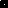 